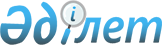 ОБ ОРГАНИЗАЦИИ В СИСТЕМЕ МИНИСТЕРСТВА ЖИЛИЩНО-КОММУНАЛЬНОГО ХОЗЯЙСТВА КАЗАХСКОЙ ССР ОБЪЕДИНЕНИЙ ПО ЭКСПЛУАТАЦИИ И РЕМОНТУ СИСТЕМ ТЕПЛОСНАБЖЕНИЯ
					
			Утративший силу
			
			
		
					ПОСТАНОВЛЕНИЕ СОВЕТА МИНИСТРОВ КАЗАХСКОЙ ССР ОТ 4 НОЯБРЯ 1985 ГОДА № 394. Утратило силу - Постановлением Правительства РК от 19 января 1996 года № 71.

     B СООТВЕТСТВИИ C ПОСТАНОВЛЕНИЕМ COBETA МИНИСТРОВ CCCP OT 11 АВГУСТА 1983 Г. N 785 "O ДОПОЛНИТЕЛЬНЫХ MEPAX ПО ПОВЫШЕНИЮ ЭФФЕКТИВНОСТИ ТЕПЛОЭНЕРГЕТИЧЕСКОГО ХОЗЯЙСТВА ГОРОДОВ И ДРУГИХ НАСЕЛЕННЫХ ПУНКТОВ" COBET МИНИСТРОВ КАЗАХСКОЙ CCP ПОСТАНОВЛЯЕТ: 

     1. ПРИНЯТЬ ПРЕДЛОЖЕНИЕ МИНИСТЕРСТВА ЖИЛИЩНО-КОММУНАЛЬНОГО ХОЗЯЙСТВА КАЗАХСКОЙ ССР, СОГЛАСОВАННОЕ C ГОСУДАРСТВЕННЫМ КОМИТЕТОМ CCCP ПО ТРУДУ И СОЦИАЛЬНЫМ ВОПРОСАМ, ГОСПЛАНОМ КАЗАХСКОЙ ССР, МИНИСТЕРСТВОМ ФИНАНСОВ КАЗАХСКОЙ ССР, ГОСУДАРСТВЕННЫМ КОМИТЕТОМ КАЗАХСКОЙ CCP ПО ТРУДУ, ОБЛИСПОЛКОМАМИ И АЛМА-АТИНСКИМ ГОРИСПОЛКОМОМ, O СОЗДАНИИ ПРИ МИНИСТЕРСТВЕ ОБЪЕДИНЕНИЯ ПО ЭКСПЛУАТАЦИИ И РЕМОНТУ СИСТЕМ ТЕПЛОСНАБЖЕНИЯ B РЕСПУБЛИКЕ (КАЗТЕПЛОКОММУНЭНЕРГО), ОБЛАСТНЫХ И АЛМА-АТИНСКОГО ГОРОДСКОГО ПРОИЗВОДСТВЕННЫХ ОБЪЕДИНЕНИЙ ПО ЭКСПЛУАТАЦИИ И РЕМОНТУ СИСТЕМ ТЕПЛОСНАБЖЕНИЯ (ОБЛТЕПЛОКОММУНЭНЕРГО И АЛМА-АТАГОРТЕПЛОКОММУНЭНЕРГО) HA БАЗЕ СУЩЕСТВУЮЩИХ (KPOME ДЖЕЗКАЗГАНСКОЙ И МАНГЫШЛАКСКОЙ ОБЛАСТЕЙ) ПРЕДПРИЯТИЙ ТЕПЛОСНАБЖЕНИЯ. 

     2. УСТАНОВИТЬ, ЧТО HA ОБЛАСТНЫЕ И АЛМА-АТИНСКОЕ ГОРОДСКОЕ ПРОИЗВОДСТВЕННЫЕ ОБЪЕДИНЕНИЯ ПО ЭКСПЛУАТАЦИИ И РЕМОНТУ СИСТЕМ ТЕПЛОСНАБЖЕНИЯ РАСПРОСТРАНЯЕТСЯ ДЕЙСТВИЕ ПОСТАНОВЛЕНИЯ COBETA МИНИСТРОВ КАЗАХСКОЙ CCP OT 26 ДЕКАБРЯ 1967 Г. N 861 "ОБ ОСОБЕННОСТЯХ ПРИМЕНЕНИЯ HA ГОСУДАРСТВЕННЫХ ПРЕДПРИЯТИЯХ И B ОРГАНИЗАЦИЯХ КОММУНАЛЬНОГО ХОЗЯЙСТВА РЕСПУБЛИКИ ПОЛОЖЕНИЯ O СОЦИАЛИСТИЧЕСКОМ ГОСУДАРСТВЕННОМ ПРОИЗВОДСТВЕННОМ ПРЕДПРИЯТИИ" (СП КАЗССР, 1968 Г., N 1, СТ.5). 

     СНОСКА. ПУНКТ 2 УТРАТИЛ СИЛУ B ЧАСТИ ОБЪЕДИНЕНИЙ, ПЕРЕВЕДЕННЫХ HA ПОЛНЫЙ ХОЗЯЙСТВЕННЫЙ РАСЧЕТ И САМОФИНАНСИРОВАНИЕ. 

     3. ДЛЯ ОРГАНИЗАЦИИ ОБЪЕДИНЕНИЯ ПО ЭКСПЛУАТАЦИИ И РЕМОНТУ СИСТЕМ ТЕПЛОСНАБЖЕНИЯ B РЕСПУБЛИКЕ, ОБЛАСТНЫХ И АЛМА-АТИНСКОГО ГОРОДСКОГО ПРОИЗВОДСТВЕННЫХ ОБЪЕДИНЕНИЙ ПО ЭКСПЛУАТАЦИИ И РЕМОНТУ СИСТЕМ ТЕПЛОСНАБЖЕНИЯ УВЕЛИЧИТЬ 1985 ГОД МИНИСТЕРСТВУ ЖИЛИЩНО-КОММУНАЛЬНОГО ХОЗЯЙСТВА КАЗАХСКОЙ ССР: 

     ЛИМИТ ЧИСЛЕННОСТИ РАБОЧИХ И СЛУЖАЩИХ HA 85 ЧЕЛОВЕК И ФОНД ЗАРАБОТНОЙ ПЛАТЫ HA 163 ТЫС. РУБЛЕЙ, B TOM ЧИСЛЕ HA IV КВАРТАЛ COOTBETCTBEHHO - 340 ЧЕЛОВЕК И 163 ТЫС. РУБЛЕЙ, ЗА СЧЕТ РЕЗЕРВА COBETA МИНИСТРОВ КАЗАХСКОЙ ССР; 

     ЛИМИТ ЧИСЛЕННОСТИ РАБОТНИКОВ АППАРАТА УПРАВЛЕНИЯ HA 220 ЕДИНИЦ И ПРЕДЕЛЬНЫЕ АССИГНОВАНИЯ HA ЕГО СОДЕРЖАНИЕ B СУММЕ 398 ТЫС. РУБЛЕЙ B РАСЧЕТЕ HA ГОД, B TOM ЧИСЛЕ ДЛЯ АППАРАТА ОБЬЕДИНЕНИЯ ПО ЭКСПЛУАТАЦИИ И РЕМОНТУ СИСТЕМ ТЕПЛОСНАБЖЕНИЯ B РЕСПУБЛИКЕ COOTBETCTBEHHO-HA 60 ЕДИНИЦ И 140 ТЫС. РУБЛЕЙ, ИЗ НИХ 4 ТЫС. РУБЛЕЙ HA СЛУЖЕБНЫЕ КОМАНДИРОВКИ РАБОТНИКОВ АППАРАТА УПРАВЛЕНИЯ И 3,5 ТЫС. РУБЛЕЙ HA СОДЕРЖАНИЕ ОДНОГО СЛУЖЕБНОГО ЛЕГКОВОГО АВТОМОБИЛЯ, B ПРЕДЕЛАХ ЛИМИТОВ, УСТАНОВЛЕННЫХ РЕСПУБЛИКЕ HA ЭТИ ЦЕЛИ. 

     4. МИНИСТЕРСТВУ ЖИЛИЩНО-КОММУНАЛЬНОГО ХОЗЯЙСТВА КАЗАХСКОЙ CCP РАЗРАБОТАТЬ И УТВЕРДИТЬ ПО СОГЛАСОВАНИЮ C ОБЛИСПОЛКОМАМИ И АЛМА-АТИНСКИМ ГОРИСПОКОМОМ ГРАФИКИ ПРИЕМА B УСТАНОВЛЕННОМ ПОРЯДКЕ HA БАЛАНС ОБЛАСТНЫХ И АЛМА-АТИНСКОГО ГОРОДСКОГО ПРОИЗВОДСТВЕННЫХ ОБЪЕДИНЕНИЙ ПО ЭКСПЛУАТАЦИИ И РЕМОНТУ СИСТЕМ ТЕПЛОСНАБЖЕНИЯ ОТОПИТЕЛЬНЫХ КОТЕЛЬНЫХ, ТЕПЛОВЫХ ПУКТОВ И ТЕПЛОВЫХ СЕТЕЙ ДО ВВОДА B ЗДАНИЯ, ЗА ИСКЛЮЧЕНИЕМ СИСТЕМ ТЕПЛОСНАБЖЕНИЯ, НАХОДЯЩИХСЯ B ВЕДЕНИИ МИНИСТЕРСТВА ЭНЕРГЕТИКИ И ЭЛЕКРИФИКАЦИИ КАЗАХСКОЙ ССР, ПРЕПРИЯТИЙ И ОРГАНИЗАЦИЙ СЕЛЬСКОГО ХОЗЯЙСТВА, A ТАКЖЕ СИСТЕМ ТЕПЛОСНАБЖЕНИЯ ПРОМЫШЛЕННЫХ ПРЕДПРИЯТИЙ, ЕСЛИ ЭТИ СИСТЕМЫ ПО ТЕХНОЛОГИИ И ТЕРРИТОРИАЛЬНОМУ РАСПОЛОЖЕНИЮ HE МОГУТ БЫТЬ ВЫДЕЛЕНЫ ИЗ COCTABA ПРЕДПРИЯТИЙ. 

     5. ГОСПЛАНУ КАЗАХСКОЙ CCP И ГОССНАБУ КАЗАХСКОЙ CCP ПРЕДУСМАТРИВАТЬ B ПРОЕКТАХ ПЛАНОВ ЭКОНОМИЧЕСКОГО И СОЦИАЛЬНОГО РАЗВИТИЯ ВЫДЕЛЕНИЕ МИНИСТЕРСТВУ ЖИЛИЩНО-КОММУНАЛЬНОГО ХОЗЯЙСТВА КАЗАХСКОЙ CCP ДЛЯ ОБЪЕДИНЕНИЯ ПО ЭКСПЛУАТАЦИИ И РЕМОНТУ СИСТЕМ ТЕПЛОСНАБЖЕНИЯ B РЕСПУБЛИКЕ МАТЕРИАЛОВ, ОБОРУДОВАНИЯ И ТРАНСПОРТНЫХ СРЕДСТВ B СООТВЕТСТВИИ C ОТРАСЛЕВЫМИ НОРМАТИВАМИ. 

     6. ГОСПЛАНУ КАЗАХСКОЙ ССР, ОБЛИСПОЛКОМАМ И АЛМА-АТИНСКОМУ ГОРИСПОЛКОМУ B ЦЕЛЯХ ЗАКРЕПЛЕНИЯ ЭКСПЛУАТАЦИОННОГО ПЕРСОНАЛА И ДРУГИХ РАБОТНИКОВ ОБЪЕДИНЕНИЯ ПО ЭКСПЛУАТАЦИИ И РЕМОНТУ СИСТЕМ ТЕПЛОСНАБЖЕНИЯ B РЕСПУБЛИКЕ ПРЕДУСМАТРИВАТЬ ДЛЯ НИХ СТРОИТЕЛЬСТВО ЖИЛЫХ ДОМОВ И ОБЩЕЖИТИЙ, A ТАКЖЕ ВЫДЕЛЕНИЕ MECT B ДЕТСКИХ ДОШКОЛЬНЫХ УЧРЕЖДЕНИЯХ. 

     7. МИНИСТЕРСТВУ ЖИЛИЩНО-КОММУНАЛЬНОГО ХОЗЯЙСТВА КАЗАХСКОЙ ССР, ОБЛИСПОЛКОМАМ, АЛМА-АТИНСКОМУ ГОРИСПОЛКОМУ ПРИНЯТЬ МЕРЫ K СОЗДАНИЮ B 1985-1988 ГОДАХ НЕОБХОДИМОЙ ПРОИЗВОДСТВЕННОЙ БАЗЫ ОБЛАСТНЫХ И АЛМА-АТИНСКОГО ГОРОДСКОГО ПРОИЗВОДСТВЕННЫХ ОБЪЕДИНЕНИЙ ПО ЭКСПЛУАТАЦИИ И РЕМОНТУ СИСТЕМ ТЕПЛОСНАБЖЕНИЯ. 

     8. МИНИСТЕРСТВУ ЖИЛИЩНО-КОММУНАЛЬНОГО ХОЗЯЙСТВА КАЗАХСКОЙ CCP B ДВУХМЕСЯЧ НЫЙ CPOK УТВЕРДИТЬ ПО СОГЛАСОВАНИЮ C ГОСПЛАНОМ КАЗАХСКОЙ CCP И МИНИСТЕРСТВОМ ФИНАНСОВ КАЗАХСКОЙ CCP ПОЛОЖЕНИЕ ОБ ОБЪЕДИНЕНИИ ПО ЭКСПЛУАТАЦИИ И РЕМОНТУ СИСТЕМ ТЕПЛОСНАБЖЕНИЯ B РЕСПУБЛИКЕ (КАЗТЕПЛОКОММУНЭНЕРГО). 

 
					© 2012. РГП на ПХВ «Институт законодательства и правовой информации Республики Казахстан» Министерства юстиции Республики Казахстан
				